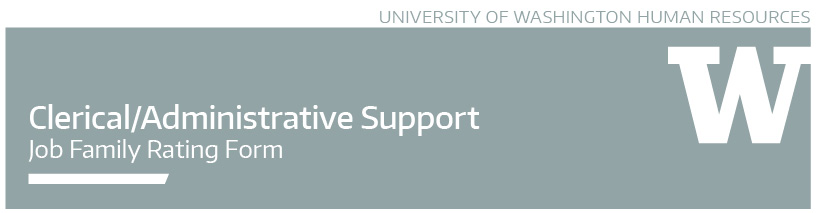 Critical Success Factors ORIENTATION TO SERVICE
Describe an example of a time when you provided excellent customer service 
by going beyond your primary job responsibilities.
PROMPTS:Please describe the situation.Please describe your involvement, that is, what exactly you did.What was the outcome?Can you think of another time when you provided excellent customer service beyond your primary job responsibilities?At the end of this encounter, how did you feel?RATING:     Outstanding       Exceeds Expectations       Meets Expectations       Needs Improvement
COMMENTS:______________________________________________________________________________________________________________________________________________________________________________________________________________________________________________________________________________________________________________________________________________________________________________________________________________Describe a situation when you encountered an irate customer/co-worker. PROMPTS:Please describe how you handled the situation.What was the outcome?If the encounter were to reoccur, would you handle it differently? If yes, what
would you do differently? RATING:     Outstanding       Exceeds Expectations       Meets Expectations       Needs Improvement
COMMENTS:______________________________________________________________________________________________________________________________________________________________________________________________________________________________________________________________________________________________________________________________________________________________________________________________________________You have probably heard the saying, “the customer is always right.” Can you tell me about a situation when you felt the customer was not right? 
PROMPTS:Please describe how you responded.What was the outcome?What could you have done differently to increase the positive nature of this encounter? What is it like for you to allow the customer to always be right even if you believe that they are not? RATING:     Outstanding       Exceeds Expectations       Meets Expectations       Needs Improvement
COMMENTS:______________________________________________________________________________________________________________________________________________________________________________________________________________________________________________________________________________________________________________________________________________________________________________________________________________ATTENTION TO DETAIL
Describe a situation in your former position that required you to be “attentive” to details. 
PROMPTS:What strategies or systems did you use to minimize errors in your work?How would others describe your attention to detail in your work?What are your feelings about the statement, “An employee should be held accountable for the quality of their work”? RATING:     Outstanding       Exceeds Expectations       Meets Expectations       Needs Improvement
COMMENTS:______________________________________________________________________________________________________________________________________________________________________________________________________________________________________________________________________________________________________________________________________________________________________________________________________________CHANGE MANAGEMENT
Can you describe a significant change that occurred in your former work environment?

PROMPTS:How did the change impact you?What did you do to manage or cope with the change?What was the outcome?What are your feelings about the statement, “The only thing that is permanent is change”? RATING:     Outstanding       Exceeds Expectations       Meets Expectations       Needs Improvement
COMMENTS:______________________________________________________________________________________________________________________________________________________________________________________________________________________________________________________________________________________________________________________________________________________________________________________________________________TIME MANAGEMENT AND MANAGING MULTIPLE PRIORITIES
Describe a time when you had to complete several projects at once.

PROMPTS:How did you organize that situation?How did you decide which task had the highest priority?What was the outcome?There are times when the volume of work is akin to standing under a waterfall. Elaborate on the values that guide your productivity during these times. RATING:     Outstanding       Exceeds Expectations       Meets Expectations       Needs Improvement
COMMENTS:______________________________________________________________________________________________________________________________________________________________________________________________________________________________________________________________________________________________________________________________________________________________________________________________________________What skills/behaviors/attitudes will you bring to this position?______________________________________________________________________________________________________________________________________________________________________________________________________________________________________________________________________________________________________________________________________________________________________________________________________________What expectations do you have of the UW as a future employer?______________________________________________________________________________________________________________________________________________________________________________________________________________________________________________________________________________________________________________________________________________________________________________________________________________ROLE PLAY
Use the example below or a common situation that a person in the position would typically encounter and role-play with the candidate to assess how they respond to the situation. ROLE PLAY EXAMPLE:You receive a telephone call from an angry customer who believes he has reached the Billing Department. You do not work for the Billing Department.Staff Member (Answering the telephone):“Good Afternoon. University of Washington. This is (insert your name) speaking.  How may I help you?”Customer (Sounding angry):“How many times do I have to call you regarding my bill?				 It’s still not right!?!  This is the third time I’ve tried to get some resolution for these incorrect charges.  I get bills from you, and then I call you and am told that everything is okay.  And then I get more bills! WHAT IS THE PROBLEM!?!”Staff Member:  (How would you respond?)COMMUNICATIONPROMPTS: What would you do and say? What questions might you ask? RATING:     Outstanding       Exceeds Expectations       Meets Expectations       Needs Improvement
COMMENTS:______________________________________________________________________________________________________________________________________________________________________________________________________________________________________________________________________________________________________________________________________________________________________________________________________________
ORIENTATION TO SERVICEPROMPTS: What would you do and say? What questions might you ask? RATING:     Outstanding       Exceeds Expectations       Meets Expectations       Needs Improvement
COMMENTS:______________________________________________________________________________________________________________________________________________________________________________________________________________________________________________________________________________________________________________________________________________________________________________________________________________
CREATIVE PROBLEM SOLVINGPROMPTS: What would you do and say? What questions might you ask? RATING:     Outstanding       Exceeds Expectations       Meets Expectations       Needs Improvement
COMMENTS:______________________________________________________________________________________________________________________________________________________________________________________________________________________________________________________________________________________________________________________________________________________________________________________________________________Summary Comments _______________________________________________________________________________________________________________________________________________________________________________________________________________________________________________________________________________________________________________________________________________________________________________________________________________________________________________________________________________________________________________________________________________________________________________________________________________________________________________________________________________________________________________________________________________________________________________________________________________________________________________________________________________________________________________________________________________________________________________________________________________________________________________________________________________________________________________________________________________________________________________________________________________________________________________________________________________________________________________________________________________________________________________________________________________________________________________________________________________________________________________________________________________________________________________________________________________________________________________________________________________________________________________________________________________________________________________________________________________________________________________________________CANDIDATE IS:      Recommended	 Not Recommended_______________________________________________________________________________________________________________________________FORM COMPLETED BY_______________________________________________________________________________________________________________________________DATE